Waffeln backen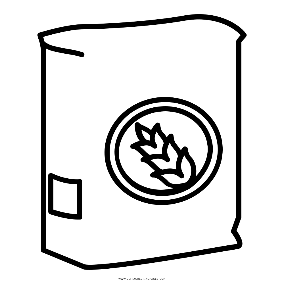 5 Tassen Mehl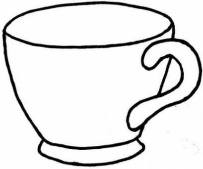 (500 g Mehl)  ------------------------------------------------------------------------------------------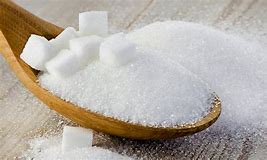 			1 Tasse Zucker (200g Zucker)------------------------------------------------------------------------------------------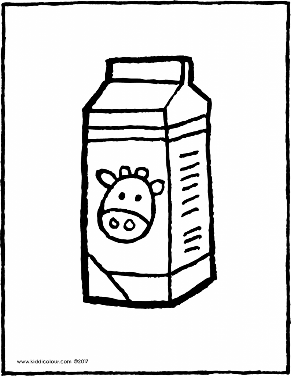 2 Tassen Milch(500 g Milch)------------------------------------------------------------------------------------------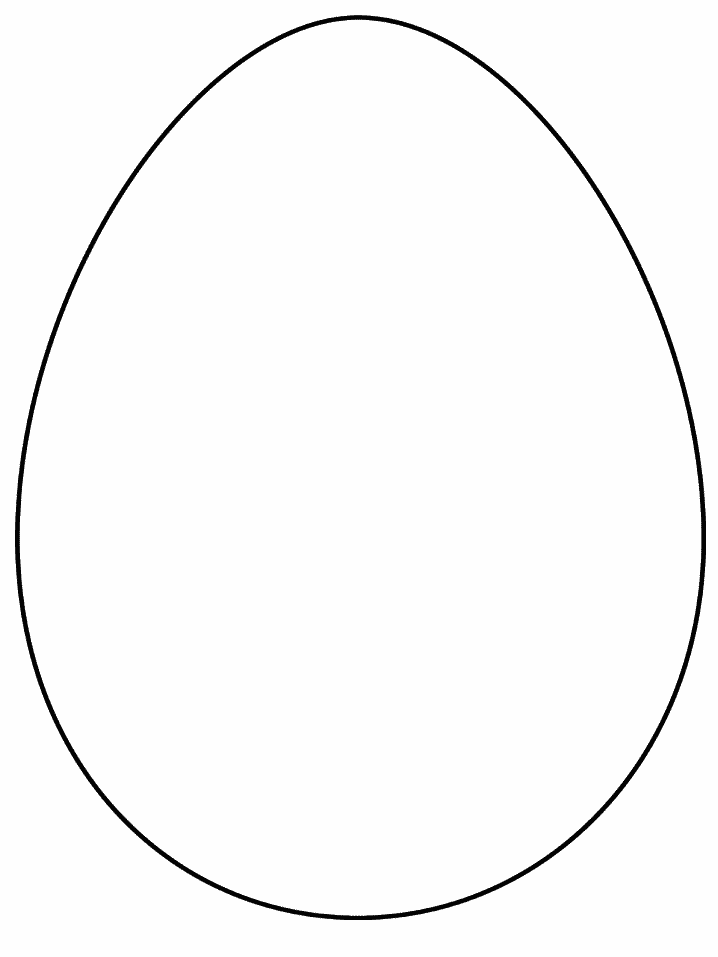 5 Eier ------------------------------------------------------------------------------------------1 Packung Vanillezucker-----------------------------------------------------------------------------------------    ½ Packung Backpulver                        ------------------------------------------------------------------------------------------1 Paket Butter(250 g Butter)------------------------------------------------------------------------------------------Zubereitung:Alle Zutaten zusammen in einer Schüssel mit dem Handrührgerät verrührenAnschließend den Teig mit Hilfe einer Kelle in das Waffeleisen geben (Portionierung: pro Waffel ca. 1 Kelle)Die Waffeln solange backen, bis sie goldbraun sind. Guten Appetit 😊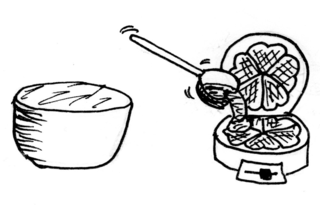 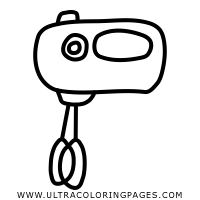 